PAVAGEComplète le dallage comme le modèle :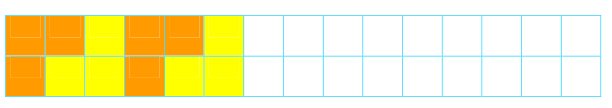 Reproduis ce dallage :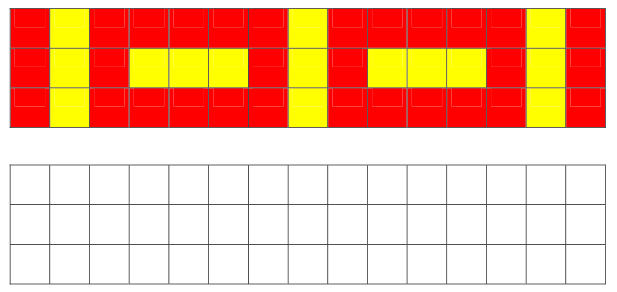 